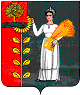 Администрация сельского поселения Демшинский сельсовет Добринского муниципального района Липецкой областиРоссийской ФедерацииРАСПООРЯЖЕНИЕ15.04.2023                            с.  Демшинка                                 № 4/1Об определении территории муниципального образования, на которой предлагается реализовывать инициативный проект      Рассмотрев ходатайство инициативной группы граждан  «Об определении территории муниципального образования, на которой предлагается реализовывать инициативный проект инициативный проект «Увековечивание памяти погибших участников специальной военной операции граждан сельского поселения (установка памятника погибшим участникам СВО в с. Демшинка)», руководствуясь Решением Совета депутатов сельского поселения Демшинский сельсовет Добринского муниципального района № 50-рс от 28.09.2021г. «О Порядке определения территории  сельского поселения Демшинский сельсовет Добринского муниципального района Липецкой области, предназначенной для реализации инициативных проектов», Уставом сельского поселения Демшинский сельсовет, 1. Определить территорию муниципального образования, на которой предлагается реализовывать инициативный проект «Увековечивание памяти погибших участников специальной военной операции граждан сельского поселения (установка памятника погибшим участникам СВО в с. Демшинка)», по адресу: Липецкая область, Добринский район с. Демшинка, ул. Центральная Д.60, площадь у здания администрации сельского поселения Демшинский сельсовет.2. Разместить настоящее распоряжение  на официальном сайте администрации сельского поселения Демшинский сельсовет Добринского муниципального района в информационно-телекоммуникационной сети «Интернет».3. Контроль за выполнением настоящего распоряжения оставляю за собой. 4. Настоящее распоряжение вступает в силу с момента его подписания. Глава  администрации                                                   А.И. Двуреченских 